                                          Пояснительная запискаВышивка-один из наиболее распространенных видов декоративно - прикладного творчества. Работа по вышиванию привлекает детей своим результатом. Сколько радости получает ребенок от сделанной своими руками салфетки, закладки, вышитой  открытки. Не меньше удовольствия доставляет изготовление подарков и сувениров  для родителей и друзей. Умелые руки и фантазия творят чудеса.   Освоение вышивки, знакомство с приемами, используемыми народными мастерами для ее выполнения, позволяет детям получить представление о ее многообразии, ощутить себя причастными к этому виду творчества.   Причастность к декоративно-прикладному творчеству позволяет ребятам посмотреть на мир другими глазами. Видеть прекрасное, казалось бы, в простых  вещах, проявлять индивидуальность, развивать нестандартное мышление, стремится к преобразованию окружающего мира элементами новизны и фантазии. Развитие творчества во многом зависит от внешних факторов. На Руси занятие прикладным творчеством зависело от времен года, от погоды. Сама природа диктовала время занятий тем или иным делом, осенью собирали лен, готовили его к обработке.  Зимой начинали прясть нитки и ткать ткань. Весной отбеливали ткани, готовили и красили нитки для вышивки. Стригли овец, обрабатывали шерсть.  Летом заготавливали травы и коренья, для окрашивания шерсти и ниток..    Работа в разновозрастном коллективе оказывает на ребят большое влияние, младшие следят за работой старших, пытаясь им подражать. Особенно их объединяет работа  над коллективными работами. В процессе работы дети воспитывают в себе чувства ответственности, умение договариваться, уступать друг другу для получения наилучшего  результата.    Программа рассчитана на ребят в возрасте от 6 до18лет.Дети с разным уровнем способностей могут обучаться в кружке, так как в программе заключен принцип «от простого к сложному». Учащиеся с менее выраженными способностями, могут делать не сложные  работы по готовым образцам и шаблонам. Более одаренные дети, после приобретения определенных умений и навыков, могут  окунуться  в безграничный  мир творчества  и фантазии.    Широкий выбор видов вышивки и матерьялов  к ним, позволяет расширить кругозор  обучающихся, позволяет  каждому из ребят развить свои индивидуальные творческие способности.  В результате занятий в кружке, учащиеся получают четкие понятия о технике безопасности при работе с острыми и режущими предметами. Овладевают безопасными приемами труда с электроприборами и другими механизмами.    В ходе занятий происходит знакомство с профессиями  связанными с вышивкой и другими видами художественно-прикладной деятельностью, что позволит в дальнейшем определиться с профессией жизниПрограмма актуальна, поскольку является комплексной, вариативной, предполагает формирование  ценностных эстетических ориентиров, художественно-эстетической оценки и овладение основами творческой деятельности, дает возможность каждому воспитаннику реально открывать для себя волшебный мир декоративно-прикладного искусства, проявить и реализовать свои творческие способности.Программа помогает развивать объемно-пространственное мышление, чувство цвета, реализовать способности и желания ребенка. Дети пополняют свой запас знаний в ручном шитье. Получить базовые знания о цвете, материале, рисунке, повышение практических знаний и умений и развитие творческой личности.Целесообразность. Мы живем там, где нет возможности увидеть непосредственный технологический процесс изготовления художественной композиций, предметов быта и игрушек. И у ребят нет возможности соприкоснуться с декоративно-прикладным искусством – подержать в руках изделия с Городецкой росписью, дымковскую игрушку и т.д. Поэтому я поставила перед собой цель, подарить детям радость творчества, познакомить с историей народных промыслов,  ознакомить с образной стилизацией растительного и геометрического орнамента.Темы работы с детьми, выбранные мной, являются актуальными и целесообразными в данное время. На занятиях кружка помогаю детям освоить не только тайны мастерства, но и найти новые оригинальные соединения традиций и стилей с современным пластическим решением образа, отвечающим эстетике наших дней.     Целью данной программы является– формирование первоначальных трудовых  навыков и развитие основ художественного вкуса ребенка, через народное декоративно-прикладное  творчество.Задачи развивающие.  Развитие образного и пространственного мышления, чувства цвета, воображения и фантазии. Развитие мелкой моторики рук, глазомер. Развитие познавательных интересов.Задачи воспитательные.Воспитание  трудолюбия, аккуратности, бережливости, целеустремлённости, , ответственности за результаты своего труда. Формирование экологического мировоззрения. Уважительного отношения к людям различных профессий и результатам их труда. Мотивация  успеха, воспитание уверенности в своих силах.Задачи обучающие.Познакомить обучающихся с развитием вышивки народов мира и родной страны. Овладение техникой различных видов  рукоделия.Научить владеть различными приемами работы с инструментами и материалами.Особенностью данной программы является то, что она дает возможность каждому ребенку попробовать свои силы в разных видах декоративно-прикладного творчества, выбрать приоритетное направление и максимально реализовать себя в нем.В рамках данной программы реализуются следующие педагогические  идеи.Формирование у кружковцев  интернационального подхода к своему творчеству. Познание  особенностей культуры своего народа, своего национального менталитета.  Через всю программу проходит идея толерантности в отношениях.Тип программымодифицированный, имеет художественно- эстетическую направленность. Рассчитана для работы в кружках на базе Детского дома творчества. Программа рассчитана на два года. В кружке могут заниматься  ребята и после двух лет обучения, совершенствуя свои навыки и оттачивая  свое мастерство, выполняя работы повышенной сложности, по индивидуальной программе.1год обучения-144часа, 2 раза в неделю по 2часа.                                                                   2год обучения-216часов , 3разав неделю по2часа.      В процентном соотношении время в программе распределяется следующим образом,20-25 процентов отводится для теории,75-80 процентов это практическая работа.     Занятия включают в себя технологический перерыв 15-20 минут, во времякоторых проводится физминутка или подвижные игры.Наполняемость групп 1года обучения 7-11человек, группа 2года обучения 6-9 человек. Занятие проходят и атмосфере взаимопонимания, доброжелательности, взаимопонимания.Форма подведение итогов работы кружковцев является выставочная деятельность муниципальная, краевая, всероссийская и дажемеждународная(интернет конкурсы), что дает обучающимся реальную возможность оценивать свои успехи и успехи своих товарищей, стимулирует на успех, заставляет стремиться к более высоким результатам. Благотворительные акции:  День пожилого человека, День Матери, День инвалида не менее важны в процессе обучения и не остаются в работе кружка без внимания, чтозаставляет ребят сопереживать, воспитывают в ребятах сострадание, уважительное отношение  к старшему поколению.	Учебно-тематический план. 1-го  года обучения.Таблица 1.Содержание занятий      1-го года обучения.Раздел №1. « Вышивка».Тема 1.1. Вводное занятие. Игры на знакомство.  Организация рабочего места. Инструктаж по техники безопасности при работе с колющими и режущими предметами. Цели и задачи занятий, план работы кружка.                                            История возникновения и современное развитие различных видов вышивки.Тема 1.2. Виды пялец и их назначение. Способы закрепления нити при работе. Виды швов, их практическое применение. Практическое занятие по запяливание ткани в пяльцы и выполнение простейших швов.Тема 1.3. Практическая работа. Изготовлениеподелок- салфетка, тематическая  открытка(море, рыбы, цветы) по выбору по предложенной теме.Тема 1.4. Вышивка крестом. История возникновения этого вида вышивки. Технология выполнения различных видов швов используемых  в вышивки крестом.      Тема 1.5. Практическая работа. Вышивка по предложенным схемам по выбору. Тема 1.6. Заключительное занятие. Мини- выставка, подведение итогов.Раздел №2. «Аппликация».  Тема 2.1. Вводное занятие. История возникновения аппликации. Материалыи приспособления необходимые для работы . Инструктаж по технике безопасности. Организация рабочего места. Тема 2.2.Предметная аппликация. Изготовление робот с большими  предметами  (яблоко, груша, ваза с цветами).   Тема 2.3. Практическая работа по изготовлению поздравительных  открыток.Тема 2.4.Практическая работа. Многопредметная аппликация панно «Мельница», «Дом».   Тема 2.5. Заключительное занятие, обмен впечатлениями, мини-выставка, подведение итогов.  Раздел №3. Математическая вышивка «Изонить».Тема 3.1. Вводноезанятие. История ремесла , виды его применения. Техника безопасности при работе с колющими и режущими предметами.Тема 3.2. Технологические приемы в работе. Заполнение угла, заполнения окружности.Тема 3.3. Практическая работа, изготовление сувениров и открыток по предложенной теме по выбору.Тема 3.4. Итоговое занятие. Обмен впечатлениями. Итоговая выставка.По окончанию первого года обучения кружковцы должны знать:Виды декоративно - прикладного творчества.Название и назначение инструментов и приспособлений ручного трудадля вышивки.Название и назначение матерьялов, их элементарные свойства, использование и применение в рукоделии, и доступные способы их обработки.Знаки и символы, применяемые в вышивке.Правила организации рабочего местаПравила безопасности труда и личной гигиены при работе сразличнымиматерьяломи.Должны уметь:Правильно организовать свое рабочее место.Пользоваться инструментами и приспособлениями для ручного труда.Правильно определять назначение матерьяла для выбранных работ. Запяливать   правильно ткань в пяльцы.Уметь выполнять различные виды швов.Пользоваться шаблонами и схемами.Выполнять работы самостоятельно согласно технологии, используя знания, умения и навыки, полученные по предмету.Сотрудничать со своими сверстниками, оказывать помощь товарищам, проявлять самостоятельность.Учебно – тематический план  2-го года обучения.Таблица 2.Содержание занятий 2-го года обучения.       Раздел №1 «Вышивка».Тема 1.1. Вводное занятие. Организационные вопросы. Инструктаж по техники безопасности. План работы кружка, цели и задачи занятий.Тема 1.2. Повторение материала пройденного в 1-ий год обучения. Практическая работа, по предложенным  схемам и образцам. Работа по выбору с элементами личного творчества.Тема 1.3. Комбинирование различных техник вышивки в одной работе. Практическая работа, выполнение сувениров и поздравительных открыток с использованием различных технологий вышивки.Тема 1.4. Вышивка гладью. История ремесла. Технологические  приемы, применяемые в вышивки гладью. Виды ниток и ткани, используемые приработе. Практическая работа  по предложенным схемам или по выбору.Тема 1.5. Итоговое занятие. Выставка работ. Оценка работ и награждение кружковцев, участников выставки.             Раздел №2 «Вышивка лентами».                                              Тема 2.1. Вводное занятие. Организационные вопросы. Инструктаж по техники безопасности. История ремесла и его применение в современном мире. Инструменты и материалы,  применяемые в работе.Тема 2.2. Практическая работа. Освоение приемов и технологий при работе лентами. Выполнение открыток с цветочными композициями на выбор.Тема 2.3. Итоговое занятие. Мини выставка. Анализ выполненных работ.            Раздел №3 «Аппликация».Тема 3.1. Вводное занятие. Организационные вопросы. Инструктаж по технике безопасности. Повторение материала пройденного в первый год обучения.Тема 3.2. Практическая работа. Изготовление жанровых панно с использованием элементов вышивки, вышивки лентами по выбору или по личному эскизу или рисунку.Тема 3.3. Заключительное занятие. Подведение итогов.             Раздел №4 «Изонить».Тема 4.1. Вводное занятие. Организационные вопросы. Инструктаж  по технике безопасности. Повторение освоенного  материала в первый  обучения.Тема 4.2. Практическая работа. Изготовление открыток по выбору  или по личному эскизу.Тема 4.3. Итоговое занятие. Мини- выставка.  Награждение кружковцев по итогам выставок различного уровня.По завершению второго года обучения учащиеся  Должны знать: Технику и основные приемы изготовление предметов декоративного творчества.Технику безопасности труда и личной гигиены.Должны уметь:Соблюдать технику безопасности.Составлять композиции, панно, рисовать эскизы для работы.Подбирать ткани, нитки, ленты для выполнения работ.Пользоваться необходимыми инструментами и приспособлениями.Владеть основными техниками выполнения  различных видов швов.Работать с шаблонами и схемами необходимыми при работе.Подбирать цветовое сочетание ниток, лент, ткани для работы, ориентироваться в цветовом круге.Правильно оформлять работу для придания законченности изделию. Методическое обеспечение программыВ работе используется все виды деятельности, развивающие личность: познание, труд, игра, общение, творчество. При этом соблюдаются следующие  правила:Виды деятельности должны быть разнообразными, социально значимымиДеятельность должна соответствовать возможностям отдельных личностей.Необходимо учитывать основные черты коллективной деятельности: разделение труда, взаимозависимость, кооперацию детей, сотрудничество детей и взрослых.При определении содержания деятельности учитываются следующие принципы:воспитывающего характера труда;научности (соблюдение строгой технической терминологии, символики);связи теории с практикой (70-80% учебного времени отводится практике);систематичности и последовательности;доступности и посильности;сознательности и активности;прочности овладение знаниями и умениями.Для каждого вида творчества существует своя технология, при этом можно выделить ряд общих положений образовательного процесса:Обязательное формирование  положительной  мотивации к творческой деятельности;Получение новой информации, новых знаний при решении практических задач;Обретение трудовых умений и навыков без принуждения;Занятость каждого обучающегося в течение всего занятия.В процессе работы большое внимание уделяется подбору изделий, над которыми работают обучающиеся. Народное искусство преимущественно всегда было бытовым. Изучая его традиции, приемы, обучающие создают нужные изделия, которые найдут себе применение. Успех в изготовлении изделий декоративно-прикладного творчества рождает в обучающихся уверенность в своих силах, желание достичь лучшего результата, превзойти себя. Повысить  свое мастерство  возникает у обучающихся на протяжении всего периода обучения: на первом этапе-в ходе учебной игры и проведения выставок, на втором этапе – в результате осознанного стремления к мастерству.В процессе обучения в кружке у обучающихся формируется три основных группы практических  умений и навыков:Политехнические: вычислительные, измерительные,  графические, технологические.Общетрудовые:  организаторские, конструкторские,  диагностические, операторские.Специальные: обработка различных материалов, художественное видение, оформительские навыки  и пр.В ходе занятий знания и умения (сознательные действия) становятся устойчивыми и постепенно перерастают в навыки( автоматическиедействия). Умения и навыки дополняют и обуславливают друг друга. В конечном итоге каждый  обучающийся осваивает следующие умения и навыки: планирует трудовой процесс, организовывает рабочее место, проводит технологические операции и самоконтроль.Формы организации учебного процессаФорма организации деятельности обучающихся соответствует целям и задачам каждого конкретного занятия:Фронтальная  (все обучающиеся выполняют одинаковые задания);Групповая (разделение обучающихся при выполнении работ на группы из нескольких человек).Индивидуальная (каждый ребенок работает над своим заданием).Основной вид занятий – практический.Используются следующие  методы обучения:Информационно-рецептивный (рассказ, беседа, работа с книгой, беседы о народных мастерах, правила техники безопасности труда, технологические инструкции)Наглядные:  иллюстративные ( плакаты, картинки, эскизы).демонстрационные(просмотр альбомов с фотографиями готовых работ, различные книги и журналы по рукоделию, готовые изделия, образцы).Репродуктивный – практическая работа - ЗУН.Проблемно – поисковый (самостоятельный творческий поиск, мини-проекты).Метод контроля и самоконтроля является основным показателем приобретенных ЗУНов на занятиях во время обучения, позволяет справедливо оценить свои возможности и способности. Педагогические приемы:Формирование взглядов (убеждение, пример, разъяснение, дискуссия). Организация деятельности (показ, подражание, требование). Стимулирование и коррекции (поощрение, похвала, соревнование, оценка,взаимооценка и т.д.). Сотрудничества, позволяющие педагогу и ученику быть партнёрами в увлекательном процессе обучения. Свободного выбора, когда детям предоставляется возможность выбирать для себя понравившийся образец, степень сложности и т.п.Организация  и проведение учебного занятия.   Включает следующие структурные элементы: Инструктаж: вводный- проводится перед начало практической работы ,текущий- проводится во время практической работы, заключительный . Практическая работа (70-80% урочного времени ) .Физкультминутки и динамичные паузы у обучающихся .Подведение итогов, анализ и оценка работ. Подведение итогов предусматривает рефлексию, коллективный анализ изделий в целом и оценку поделку каждого обучающего.Приведение в порядок рабочего места.Дидактическое и техническое оснащение занятий .Дидактический материал изготовлен мною :-таблицы-памятки, инструкционные карты:- альбомы с образцами, фотографиями и схемами. Собрана библиотека по прикладному творчеству, а также  методике преподавания прикладных видов творчества .Инструменты, приспособления , материалы : иголки вышивальные; иголки швейные; булавки ; крючки ; шило разного размера ; молоток  ; плоскогубцы ; канцелярский нож; пинцеты ; кисточки ; подставки для кисточек ;пальца разного диаметра  и формы ;батист для вышивки ; канва различных расцветок ; материал под основу ; поролон; нитки капроновые  ; нитки- мулине ; ирис ; шерстяные и полушерстяные ярких цветов ; шнуры; верёвки; тесьма; цветная бумага ; цветной картон ; гофрированный картон ; клей ПВА; клей «Момент» и тд.Кабинет для занятий оборудован необходимыми приспособлениями ( учебной доской , специально оборудованными столами , шкафами для хранения материалов, гладильной доской , утюгом и пр.)ПЕРЕЧЕНЬ ИСПОЛЬЗУЕМОЙ ЛИТЕРАТУРЫ Конституция Российской Федерации Конвенция о защите прав человека и основных свобод Семейный кодекс Российской федерацииСерия : работаем по новым стандартам :программы в неурочной деятельности. Григорьев Д.В,  Степанов  П.В Москва 2011г.Программа внеурочно деятельность художественное творчество. Григорьев Д.В., Куприянов Б.В Москва 2011г. Максимова М., Кузьмина М. Вышивка крестом . Москва «ЭКСМО» 2002.Хелен Пирс . Объёмная вышивка. Ниола 21 век.Кузьмина М., Максимова М.. Подарки легко и быстро .Москва  «ЭКСМО» 2008.Митителло К.. Аппликация. Москва «ЭКСМО» 2003. Перевертень Г.И.. Самоделки из текстильных материалов . Москва « ПРОСВЕЩЕНИЕ» 1990 . Глинская Е.. Азбука вышивания . Ташкент «Мехнат» 1994 . Максимова М., Кузьмина М.. Быстрый крючок . Москва «ЭКСМО» 1999 . Феррари В.. Мягкая игрушка своими руками. Москва 2002 . Хаметова Л..Ручная работа . Москва 2007 . Бурундукова Л.. Волшебная изонить . Москва 2005. Еременко Т.. Вышивка . Москва 2001 . Периодические издания (Лена рукоделия, Диана рукоделия, Лиза , вышивка для души и дт. ). Интернет ресурсы. № п/п№ п/п№ п/п	Тема.Теориячас.Теориячас.Практикачас.Практикачас.ВсегоЧасов.                Раздел №1 «Вышивка»                Раздел №1 «Вышивка»                Раздел №1 «Вышивка»                Раздел №1 «Вышивка»                Раздел №1 «Вышивка»                Раздел №1 «Вышивка»                Раздел №1 «Вышивка»                Раздел №1 «Вышивка»                Раздел №1 «Вышивка»1.11.11.1Вводное занятие. Введение в образовательную программу. История вышивки. Необходимые инструменты и материалы.    2    2  21.21.21.2Способы закрепления нити. Запяливание ткани в пяльцы. Простейшие швы: вперед иголку , за иголку, строчной, стебельчатый шов, тамбурный шов, шов «козлик», петельный шов.   4   4    4    4   81.31.31.3Практическая работа   2   2    17    17  191.41.41.4Вышивка крестом. Знакомства с технологией вышивки: крест косой, односторонний, крест двойной или «болгарский», гобеленовый шов.    5   5  51.51.51.5Практическая работа   3   3    41    41   441.61.61.6Итоговое занятие   2   2    2Всего по разделу «Вышивка»Всего по разделу «Вышивка»Всего по разделу «Вышивка»Всего по разделу «Вышивка»  18  60  60  60  78Раздел №2 «Аппликация»Раздел №2 «Аппликация»Раздел №2 «Аппликация»Раздел №2 «Аппликация»Раздел №2 «Аппликация»Раздел №2 «Аппликация»Раздел №2 «Аппликация»Раздел №2 «Аппликация»Раздел №2 «Аппликация»2.1Вводное занятие. Введение в технику, материалы и приспособления. Технология  изготовления.Вводное занятие. Введение в технику, материалы и приспособления. Технология  изготовления.Вводное занятие. Введение в технику, материалы и приспособления. Технология  изготовления.  2  22.2Предметная аппликацияПредметная аппликацияПредметная аппликация  1    7    7    7  82.3Поздравительная открыткаПоздравительная открыткаПоздравительная открытка  1    11    11    11  122.4Панно: « Дом»,«Мельница»Панно: « Дом»,«Мельница»Панно: « Дом»,«Мельница»   1     13     13     13   142.5Итоговое занятиеИтоговое занятиеИтоговое занятие    2   2Всего по разделу № 2 «Аппликация»Всего по разделу № 2 «Аппликация»Всего по разделу № 2 «Аппликация»Всего по разделу № 2 «Аппликация»    7     31     31     31  38Раздел №3 Математическая  вышивка «Изонить»Раздел №3 Математическая  вышивка «Изонить»Раздел №3 Математическая  вышивка «Изонить»Раздел №3 Математическая  вышивка «Изонить»Раздел №3 Математическая  вышивка «Изонить»Раздел №3 Математическая  вышивка «Изонить»Раздел №3 Математическая  вышивка «Изонить»Раздел №3 Математическая  вышивка «Изонить»Раздел №3 Математическая  вышивка «Изонить»3.13.1Вводное занятие. История ремесла, приспособление  и материалы.Вводное занятие. История ремесла, приспособление  и материалы.  2  2  2  23.23.2Технологические приемы в работе. Заполнение угла. Заполнение окружности.Технологические приемы в работе. Заполнение угла. Заполнение окружности.  4  4  4   43.33.3Практическая работа.Практическая работа.   20  203.43.4Итоговое занятие.Итоговое занятие.   2   2   2   2Всего по разделу № 3 «Изонить»Всего по разделу № 3 «Изонить»Всего по разделу № 3 «Изонить»Всего по разделу № 3 «Изонить»   8   8   8   20   28 Итого:Итого:Итого:Итого:   33   33   33    111144              Радел №1 «Вышивка»             Радел №1 «Вышивка»             Радел №1 «Вышивка»             Радел №1 «Вышивка»             Радел №1 «Вышивка»             Радел №1 «Вышивка»             Радел №1 «Вышивка»             Радел №1 «Вышивка»             Радел №1 «Вышивка»             Радел №1 «Вышивка»             Радел №1 «Вышивка»1.11.11.1Вводное занятие.222221.21.21.2Вышивка крестом.444444448481.31.31.3Вышивка с использованием  различных швов и техник вышивки.444101014141.41.41.4Вышивка гладью.444242428281.51.51.5Итоговое занятие.22222Всего по разделу «вышивка»Всего по разделу «вышивка»Всего по разделу «вышивка»Всего по разделу «вышивка»16161678789494           Раздел №2 «Вышивка лентами»           Раздел №2 «Вышивка лентами»           Раздел №2 «Вышивка лентами»           Раздел №2 «Вышивка лентами»           Раздел №2 «Вышивка лентами»           Раздел №2 «Вышивка лентами»           Раздел №2 «Вышивка лентами»           Раздел №2 «Вышивка лентами»           Раздел №2 «Вышивка лентами»           Раздел №2 «Вышивка лентами»           Раздел №2 «Вышивка лентами»2.12.12.1Вводное занятие. Знакомство с историей ремесла и его практическое применение.222222.22.22.2Приемы и технологии, используемые при вышивки лентами.666454551512.32.32.3Итоговое занятие.22222 Всего по разделу «Вышивка лентами» Всего по разделу «Вышивка лентами» Всего по разделу «Вышивка лентами» Всего по разделу «Вышивка лентами»10101045455555             Раздел №3 «Аппликация»             Раздел №3 «Аппликация»             Раздел №3 «Аппликация»             Раздел №3 «Аппликация»             Раздел №3 «Аппликация»             Раздел №3 «Аппликация»             Раздел №3 «Аппликация»             Раздел №3 «Аппликация»             Раздел №3 «Аппликация»             Раздел №3 «Аппликация»             Раздел №3 «Аппликация»3.13.1Вводное занятие. Знакомство с разделом аппликации.Вводное занятие. Знакомство с разделом аппликации.Вводное занятие. Знакомство с разделом аппликации.113.23.2Изготовление изделий в технике «аппликация»Изготовление изделий в технике «аппликация»Изготовление изделий в технике «аппликация»230303030373.33.3Заключительное занятие по разделу, выставка работ.Заключительное занятие по разделу, выставка работ.Заключительное занятие по разделу, выставка работ.22Всего по разделу «Аппликация»Всего по разделу «Аппликация»Всего по разделу «Аппликация»Всего по разделу «Аппликация»Всего по разделу «Аппликация»53030303035               Раздел № 4 «Изонить»               Раздел № 4 «Изонить»               Раздел № 4 «Изонить»               Раздел № 4 «Изонить»               Раздел № 4 «Изонить»               Раздел № 4 «Изонить»               Раздел № 4 «Изонить»               Раздел № 4 «Изонить»               Раздел № 4 «Изонить»               Раздел № 4 «Изонить»               Раздел № 4 «Изонить»4.1Вводное занятие. Знакомство с разделом «Изонить».Вводное занятие. Знакомство с разделом «Изонить».Вводное занятие. Знакомство с разделом «Изонить».Вводное занятие. Знакомство с разделом «Изонить».22224.2Практическая работа. Изготовление изделий в технике «Изонить». Практическая работа. Изготовление изделий в технике «Изонить». Практическая работа. Изготовление изделий в технике «Изонить». Практическая работа. Изготовление изделий в технике «Изонить». 2222626284.3Итоговое занятие.Итоговое занятие.Итоговое занятие.Итоговое занятие.2222Всего по разделу «Изонить»Всего по разделу «Изонить»Всего по разделу «Изонить»Всего по разделу «Изонить»Всего по разделу «Изонить»666262632Итого:Итого:Итого:Итого:Итого:393939177177216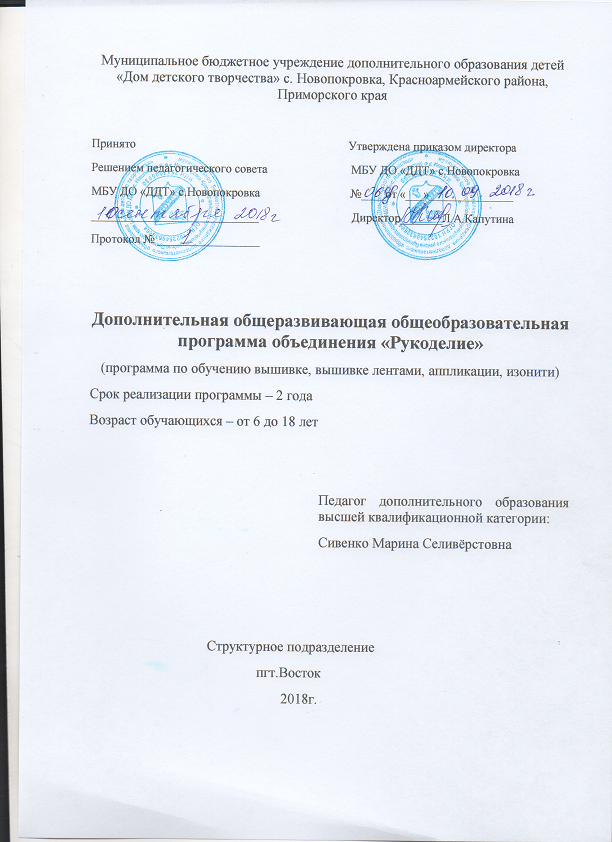 